Наличный расчёт :Покупка абонементов/разовых занятий производится у стойки администратораБанковской картой :Для выбора оплаты товара с помощью банковской карты на соответствующей странице необходимо нажать кнопку Оплата заказа банковской картой. Оплата происходит через ПАО СБЕРБАНК с использованием банковских карт следующих платёжных систем: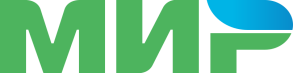 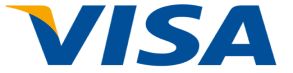 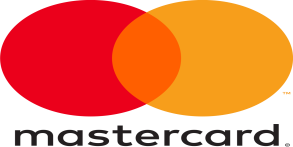 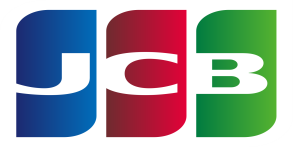 